Муниципальное казенное дошкольное образовательное учреждение детский сад №5 «Родничок» пгт. Песковка «Использование психолого - педагогической технологии М. Н. Поповой  «Навстречу друг другу» на спортивных праздниках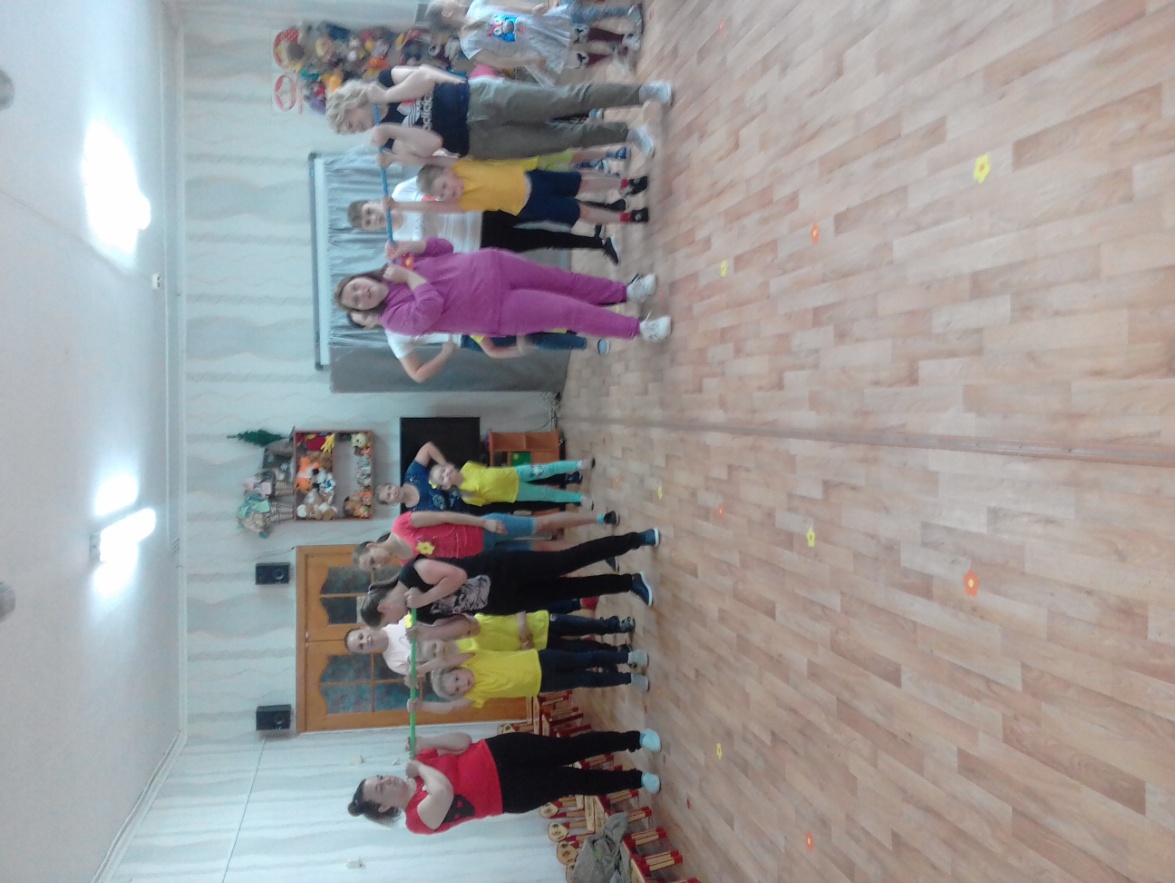 Автор:Инструктор по физической культуре,Лебедева Надежда МаксимовнаЧем раньше и последовательнее уделяется внимание развитию двигательного аппарата ребёнка, тем активнее проходит его физическое и психическое развитие, тем лучше он ест, спит и «в уме прибавляет». Ян Амос КоменскийВ наш компьютерный век у  родителей отсутствует понимание значимости положительного тактильного контакта с детьми. Для них (в основном для пап) прикосновение к ребёнку - это глупости, «сюсюканье», «телячьи нежности». Родители не осознают, что нарушение эмоциональных связей отрицательно сказывается на психологическом развитии ребёнка. В каждой второй семье нарушены эмоциональные связи (дети испытывают дефицит родительской любви, внимания, тепла и ласки).Нарушения эмоциональных контактов ребёнка с родителями имеют негативные последствия в соматическом, эмоциональном, интеллектуальном,  а главное в физическом  развитии ребёнка. Прослеживаются и дальнейшие линии этого влияния на такие  проявления  личности, как чувство комфорта - дискомфорта в этом мире,  эмоциональная открытость или  закрытость людям, толерантность и многие другие. Чтобы как то сблизить родителей и детей, особенно тактильно прикоснуться друг к другу я изучила психолого - педагогическую технологию  М. Н. Поповой « Навстречу друг другу» и  постепенно начала внедрять технологию в свою работу.Данная технология обеспечивает коррекцию эмоциональных отношений в семье. В ней представлены подборка детско-родительских игр и парных физических упражнений взрослого с ребёнком. Упражнения в парах дают возможность почувствовать необычность пространственного положения; развивает умение преодолевать страх; формирует веру в себя, доверчивость к взрослому партнёру, активизируется мышечная и тактильная чувствительность, эмоциональная и волевая сферы. Развивается ловкость, сила, выносливость. Тренируется вестибулярный аппарат, сосудистая и дыхательная системы. При выполнении любого упражнения требуется помощь и неназойливое наблюдение со стороны родителей, чтобы отдельные позы и положения были правильными.В силу своей занятости на работе  родителей очень трудно собирать на физкультурные занятия хотя бы раз в неделю, поэтому я постепенно начала внедрять элементы данной технологии в спортивные праздники, приуроченных  к знаменательным датам по календарю; 23 февраля,  8 марта и на день физкультурника.Не скрою, было очень трудно. Большинство родителей были не готовы к совместной двигательно-игровой деятельности с детьми в силу небольшого опыта, наличия определённых психологических барьеров в виде боязни оказаться неумелым, стыда за собственную физическую неловкость.Но  говориться «вода  камень точит»,  поэтому при  усердной работе с родителями  совместные  спортивные праздники с родителями стали традицией нашего дошкольного учреждения. Чтобы было интереснее,  названия парных упражнений  чаще всего я придумываю сама. Чаще всего, мне,  получается, играть с детьми и папами, что очень удивительно, ведь наши мужчины всегда на работе, но, тем не менее, они всегда откликаются на просьбу поиграть со своим подопечным. Все получают заряд бодрости и хорошего настроения. Сложнее всего  приходится собрать родителей всех вместе на праздник  «Папа, мама, я, спортивная  семья». Но я стараюсь, и получается у меня не плохо. Меня очень радует, что хотя бы  на короткий промежуток времени  ребенок  и родитель при выполнении, каких либо спортивных упражнений  получают  максимум позитива.После таких праздников родители всегда очень благодарят и хотят прийти снова и снова, а это значит, что делаю это я не зря. При беседе  с ними  я отметила, что у них:Улучшился  микроклимат в семье;  Произошли изменения в детях, которые стали более контактными, общительными, уверенными в себе, заботливыми, послушными;Возросла эмоциональная близость и взаимопонимание;Появились  семейные традиции в результате использования приобретённого опыта в дошкольном учреждении;Дети стали приглашать друг друга в гости, ходить на дни рождения, проводить свободное время интересно, весело, так как у них был богатый опыт совместных парных упражнений, подвижных игр, сюрпризных моментов;У родителей и детей установились доверительные партнёрские отношения, способствующие эмоциональному сближению детей и родителей в группе;Дети узнали о физических способностях своих  родителей, и это было гордостью за них.Внедряя  данную технологию в образовательный процесс, могу сделать следующий вывод, что программа М. Н. Поповой    актуальна в нашем современном мире.  Приглашаю к сотрудничеству!Список используемой литературы:М.Н.Попова «Психолого-педагогическая технология эмоционального сближения взрослого и ребенка в процессе взаимодействия на физкультурных занятиях в ДОУ. Ленинградский областной институт развития образования (ЛОИРО) 2004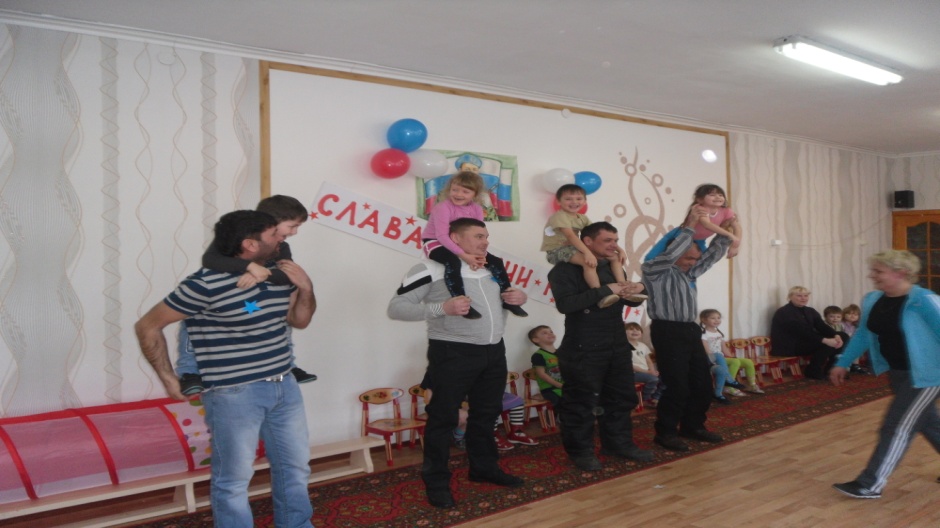 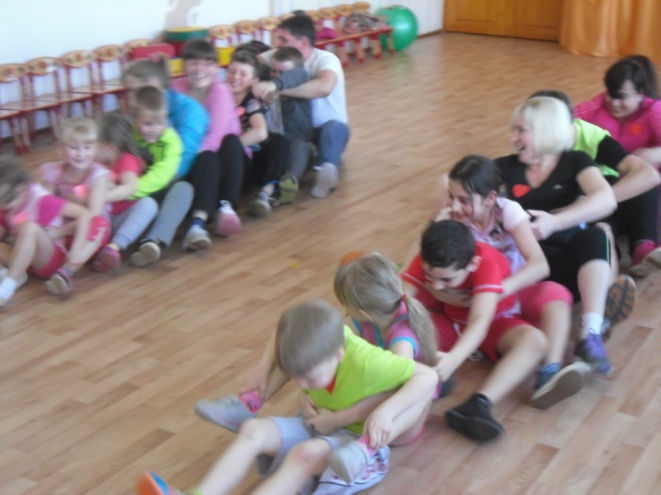 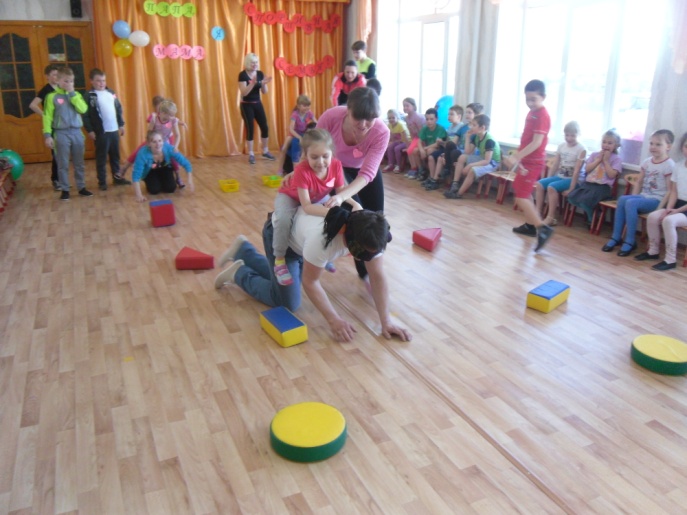 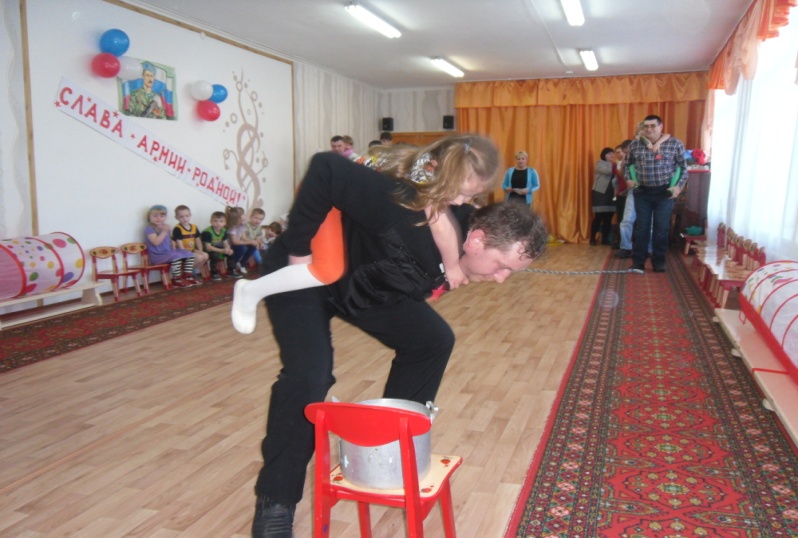 